A Three-Day Workshop on Improving Research Funding Targeting and Application SkillsApril 21-23, 2021Training programme and schedule in CET times (+1 hour for EET time in Tallinn)April 21 – Building the Substance of your Proposal9.15-10.45 	General Introduction to Proposal Writing – Aat LiefbroerDeveloping and Writing the Substantive Content – Aat Liefbroer14.00-16.00	Personal Grant Writing: The Writer’s and Reviewer’s View– Kène Henkens16.15-17.00	Discussion and Feedback on Project Proposals April 22 – Consortium Building9.15-10.45 	Consortium Grant Writing – Anne Gauthier & Aat Liefbroer11.15-12.45	Realistic Budgeting of Time and Costs – Ben Kuiperbak & Aat Liefbroer14.00-16.00	Managing a Consortium: An Insider’s View – Anne Gauthier16.15-17.00	Discussion and Feedback on Project Proposals / Personal Consultations (on request)April 23 – Organizing and Communicating Your Research9.15-10.45 	Data Management Plan, Ethical Aspects and Open Science – Mioara Zoutewelle-Terovan & Aat Liefbroer11.15-12.45	Developing a Dissemination and Communication Plan – Vytenis Deimantas & Aat Liefbroer14.00-16.00	Dissemination and Valorization: An Insider’s View – Helga de Valk16.15-17.00	Discussion and Feedback on Project Proposals / Personal Consultations (on request)Duration: 26 academic hours, incl pre-assignment and 24 contact hoursTarget group: Researchers and PhD students of TLU from all disciplinesGroup size: max 20 personsActive participation of participants is required. Participants are requested to provide a brief (1/2 A4 at the max) statement about their experience in writing grant proposals and about their aims in this regard for the next three years.Pre-assignment: Analysis of successful personal and consortium grant applications and 3-4 project proposals that will be presented and discussed by the workshop participants during Feedback Sessions.    The workshop is organized by the Netherlands Interdisciplinary Demographic Institute (NIDI).NIDI is a research institute of the Royal Netherlands Academy of Arts and Sciences and is affiliated with the University of Groningen. NIDI conducts leading, high-level scientific research in the broad field of population studies thereby also contributing to solving societal challenges. The research is organised around four core themes (Ageing & Longevity, Families & Generations, Migration & Migrants, Work & Retirement), is characterised by an interdisciplinary approach and is internationally oriented.Instructors: Professor Aart C. Liefbroer is Leader of the Research Theme on Families and Generations at NIDI, Professor of Life Course Demography at the University Medical Centre Groningen (UMCG) of the University of Groningen, and Professor by special appointment of Demography of Young Adults and Intergenerational Transmission at the Vrije Universiteit in Amsterdam. He is interested in determinants and consequences of young adults’ demographic decisions.Professor Kène Henkens is Head of the Theme group on Work & Retirement and Professor of Ageing, Retirement and the Life Course at the University Medical Center Groningen (UMCG-RUG) and Professor of Sociology of Retirement at the Faculty of Social and Behavioural Sciences, University of Amsterdam. His work includes studies on older workers transitions into retirement, employers behaviors in an ageing labor market.Professor Anne H. Gauthier is Senior Researcher at NIDI and Professor of Comparative Family Studies at the University of Groningen. She is the International Scientific Coordinator of the Generations and Gender Programme (GGP). Her substantive research interests are in the fields of family policies, social and economic inequalities, and children’s well-being.Professor Helga de Valk is Head of the Theme group on Migration & Migrants at NIDI and Professor Migration and the Life Course at the University of Groningen (RUG). She is an international expert on migration and integration issues, the transition to adulthood of migrant youth, the second generation, segregation and European mobility.Mioara Zoutewelle-Terovan is Researcher at NIDI and is affiliated with the University of Groningen, Netherlands. She applies life-course concepts and theories to examine antecedents and consequences of young adults’ decisions concerning family life, work life and criminal engagement.Ben Kuiperbak in Project controller at NIDI. Vytenis Deimantas is a PhD candidate and his doctoral research investigates early life course events and the link between subjective well-being and life course events like partnership formation, childbearing and migration.The workshop is financially supported by YouthLife project which has received funding from the European Union´s Horizon 2020 research and innovation programme under grant agreement No 952083. 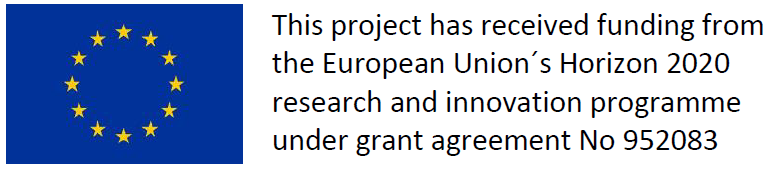 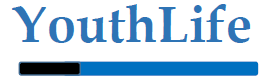 